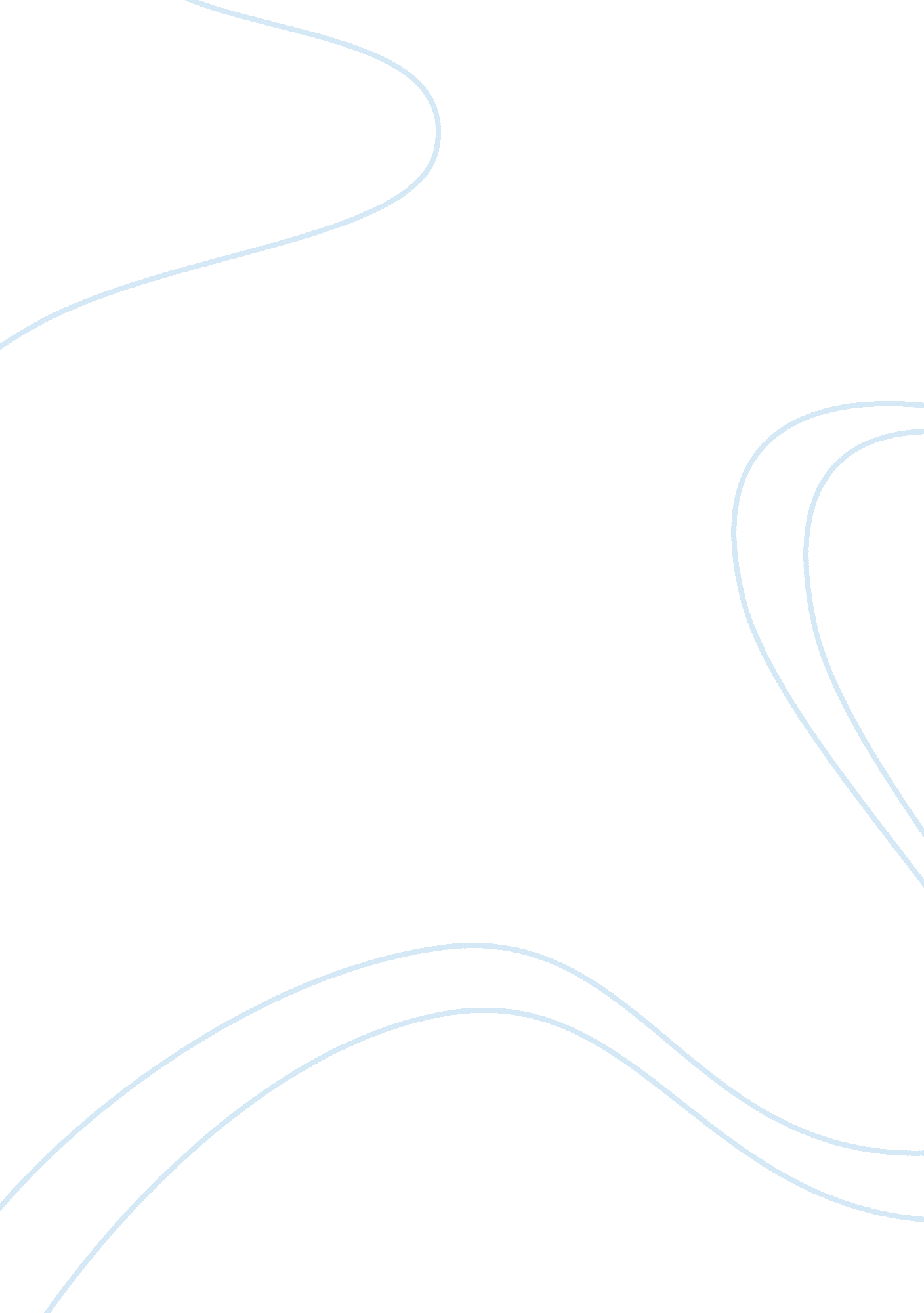 Raisin swot analysisFinance, Financial Analysis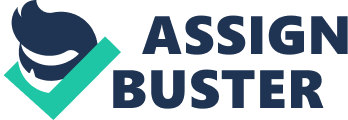 Strengths Low cost operations Fewer management level, effective, focused and aggressive management Simple proven business model that consistently delivers that lowest fares Penetrate and stimulate to potential markets Multi-skilled staffs means efficient and incentive workforce Single type fleet minimize maintenance fee and easy for pilot dispatch Opportunities Long haul flight is an trial to get undeveloped market share Differentiation from traditional LLC model by adding customer services or operation as full service airline tit low fare Ongoing industry consolidation has opened up prospects for new routes and airport deals High fuel prices will squeeze out unprofitable competitors Weaknesses Service resource is limited by lower costs Limited human resources could not handle irregular situation Government interference and regulation on airport deals and passenger compensation Non- central location of secondary airports Brand is vital for market position and developing it is always a challenge Heavy reliance on outsourcing New entrants to provide the price-sensitive services Threats Full service airlines start cut costs to compete Entrance of other Laces High fuel price decreases yield Accident, terrorist attack, and disaster and affect customer confidence Aviation regulation and government policy Increase in operation cost in producing value-added services System disruption due to heavily reliance on online sales Current Situation Raisin was once again named the 'World's Best Low Cost Airline' ; 'Sais's Best Low Cost Airline' at the 2014 World Airline Awards held in London in July, making it the sixth consecutive win for Raisin.. Raisin Launches Free User Trial of On Board Wife. Raisin X Inks Deal to Buy 50 Airbus Planes. Japan's E-commerce Giant Reawaken to Tie-Up with Raisin. Raisin X Unveils New Aircraft Livery : Welcoming the 21st Airbus AWAY-300 SOOT Analysis By Nondiscriminatory cost courier in town, offering the best value-for-moneyexpress courier and parcel delivery service; wholly developed by Raisin, providing customers up to 50% savings in costs compared to existing courier services. Raisin to re-enter Japan's low cost carrier market. Raisin offers to fly you abroad for RSI 2600 from India. 